Evaluacion de la Junta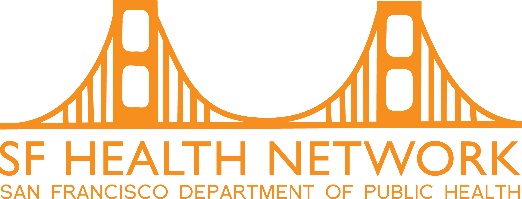 Nombre (Opcional): _______________________________Junta: ______________________________________Fecha de la Junta: ________________________________Usando un promedio de (1-5), por favor califique su respuesta a las siguientes declaraciones. Su respuesta honesta nos ayudara a asegurar  una participación significativa en los miembros asesores del comité. Sienta libertad de ofrecer algún comentario en la parte final de la hoja. Comentarios: _________________________________________________________________________________________________________________________________________________________________________________________________________________________________________________________________________________________________________________________________________________________________________________________________________________________________________1Desacuerdo2Algo Desacuerdo3No Estoy Seguro(a)4Algo deAcuerdo5De AcuerdoEntendí el propósito de la reunión.Recibí información suficiente antes de la reunión.Me sentí adecuadamente preparado para la reunión/actividad.La agenda estuvo bien organizada.Me sentí bienvenido(a) e incluido(a) como miembro del grupo.Mi opinión fue respetada.Estoy claro en lo que se logró.Mi participación valió la pena.Mi participación ha mejorado la experiencia de los pacientes.